Que suis-je ?Cartes de jeu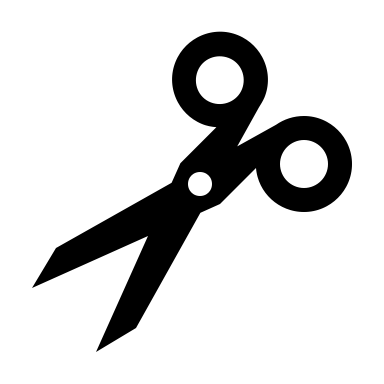  Prisme triangulairePrisme triangulairePrisme rectangulairePrisme rectangulaire8 sommets8 sommets6 sommets6 sommets12 arêtes12 arêtes9 arêtes9 arêtes2 faces triangulaires et 3 faces rectangulaires2 faces triangulaires et 3 faces rectangulaires6 faces rectangulaires6 faces rectangulaires